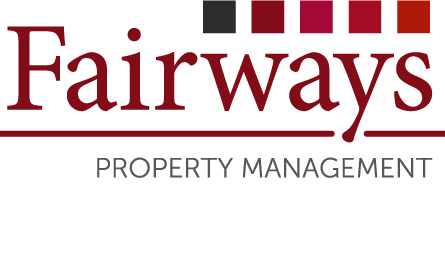 Name(s) of Property Owner(s):1……………………………………………………………………………..2……………………………………………………………………………..1……………………………………………………………………………..2……………………………………………………………………………..1……………………………………………………………………………..2……………………………………………………………………………..Address of the managed Property:……………………………………………………………….….………...………………………………………………………………….……………………………………………………………………………….….………...………………………………………………………………….……………………………………………………………………………….….………...………………………………………………………………….………………Address of Property Owner(s) if different from above:……………………………………………………………………..……..……………………………………………………………………..………..………………………………………………………………………..……..……………………………………………………………………..………..………………………………………………………………………..……..……………………………………………………………………..………..… Contact Details:Home Tel No:Home Tel No:…………………………………………….……… Contact Details:Mobile Tel No:Mobile Tel No:1.…………………………………………………. Contact Details:Work Tel No:Work Tel No:1.…………………………………………………. Contact Details:Email AddressEmail Address1.…………………………………………………. Contact Details:Mobile Tel No:Mobile Tel No:2.…………………………………………….…… Contact Details:Work Tel No:Work Tel No:2.…………………………………………………. Contact Details:Email AddressEmail Address2.………………………………………………….Is the Property Tenanted?Yes     No Yes     No Yes     No If yes, please give name(s) of the Tenant (s)1………………………………………………………………………….…..2……………………………………………………………………….……..1………………………………………………………………………….…..2……………………………………………………………………….……..1………………………………………………………………………….…..2……………………………………………………………………….……..Contact Details:Please help us by providing at least one number and one email address of your tenant(s) Mobile Tel No:…………………………………………….…………………………………………………….………Contact Details:Please help us by providing at least one number and one email address of your tenant(s) Email Address…………………………………………….…………………………………………………….………Name & Contact Details of Letting Agent:………………………………………………………………………...…..…………………………………………Tel:…………………………………..………………………………………………………………………...…..…………………………………………Tel:…………………………………..………………………………………………………………………...…..…………………………………………Tel:…………………………………..